國立雲林科技大學因應嚴重特殊傳染性肺炎防疫落實課堂點名、實驗及研究室人員進出紀錄施行通知    各位教師及系所教學人員 大家好        國立雲林科技大學（以下簡稱本校）為因應嚴重特殊傳染性肺炎疫情，有效落實多道防疫措施，即日起執行課堂實質點名、實驗室及研究室等學習空間人員進出紀錄登記。課堂實質點名需詳細記載學生相對位置之圖說，特此信函通知執行；並請各教學行政單位轉知兼任教師一併落實課堂點名。        落實課堂實質點名、紀錄實驗及研究室人員進出日期與時間紀錄方法，可利用以下兩種方法記載備查：紙本記載（適用一般教室）：    教室講桌應有依教室布置放置點名單，學生上課時由授課老師或學生（如班代、教學助理）記錄，同學所座座位表格位置，下課後班代回收，若無班代之課程責由授課教師指定學生，繳回系辦備查。（表1）實驗及研究室以紙本，記載人員姓名，進出時間與日期，紀錄文件自行管理備查。拍照記載（適用特殊教室，如演講廳、實驗室、工坊…等）：    運用手機、相機及錄影器材拍攝及記錄課堂中同學相對座位影像。下課後班代完成表格填寫，若無班代之課程責由授課教師指定學生，填寫完成後可以紙本或電子檔，繳回系辦備查。（表2）        請各系所、研究室管理人員、課堂教師及助教，務必確實執行實質點名，掌控實驗及研究室人員進出紀錄工作。核實學生課堂、實驗室及研究室出席狀態及相對位置關係，並以紙本、影像或電子檔等實證方式記載留存，若有確診案例發生時，需將其紀錄提供防疫小組，回溯其接觸史之使用。       各系所、通識中心與語言中心務必將此信函公告周知，並通知專任教師、兼任教師以及各實驗室及研究室管理人員，確實執行。最後，防疫工作需大家的配合與執行，防疫從嚴！       敬祝  大家開學愉快。                                                               教務長李傳房 敬上109年3月1日表1國立雲林科技大學因應嚴重特殊傳染性肺炎防疫課堂教室點名表（適用一般教室）下課後由班代繳回系辦備查課堂座位不符實際位置，請系所自行設計。表2國立雲林科技大學因應嚴重特殊傳染性肺炎防疫課堂教室影像紀錄表（適用特殊教室）下課後由班代填寫完成後繳回系辦備查系所名稱:開課班級:課程名稱:授課時間:講  台系所名稱:開課班級:課程名稱:授課時間: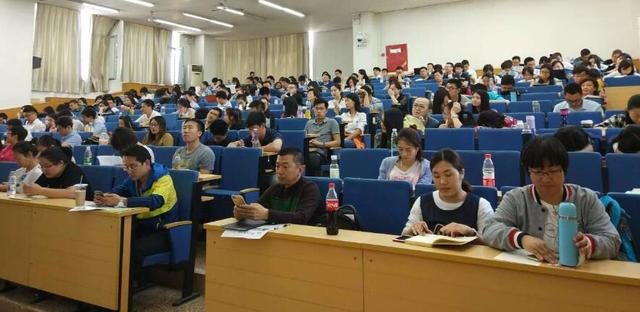 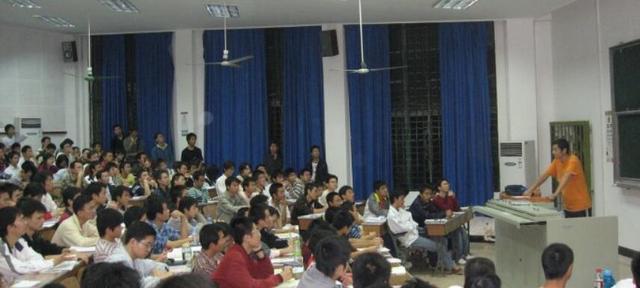 請拍攝不同角度以利確認學生相對位置。